COLLEGE PENN AR C’HLEUZPortes Ouvertes le samedi 26 février Prise de rendez-vous par téléphone au 02.98.03.34.40https://www.college-pennarchleuz-brest.ac-rennes.fr/
Sélections 2022-2023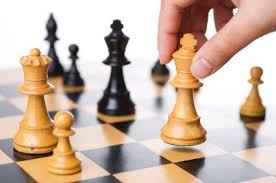 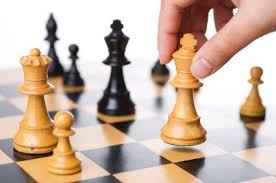 Section sportive Echecs  Classe à Horaires Aménagés 
Arts Plastiques   
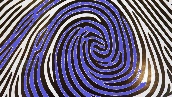 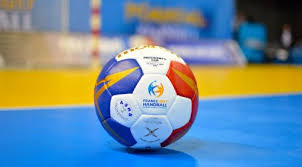 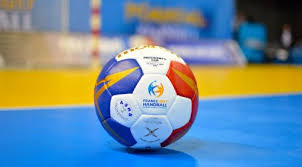 Section sportive Handball Identité de l’élève :Nom : 								Prénom :Date de naissance :Etablissement scolaire fréquenté en 2021-2022 :Responsables légaux :Noms et prénoms :Adresse :Téléphone : 					Adresse mail :	Date :						Signature_________________________________________________________________________________________________________Collège Penn Ar C’hleuz, 71 rue Kermaria 29200 BrestMail : ce.0290100b@ac-rennes.fr - Tél : 02.98.03.34.40.A rapporter au Collège Penn Ar C’hleuz avant le 21 mars 2022souhaite que mon enfant participe à la sélection du mercredi 6 avril après-midi (1) (Un courrier vous sera adressé pour préciser les modalités)□ Classe à Horaires Aménagés Arts Plastiques □ Section sportive Echecs  □ Section sportive Handball (1) cocher la case correspondante